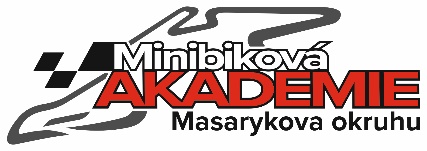 MINIBIKOVÁ AKADEMIE MASARYKOVA OKRUHU z.s.PŘIHLÁŠKA do kurzu pro rok 2020 v období duben až říjenJméno a příjmení:		…………………………………………………………………………………………..účastník kurzuDatum narození:			…………………………………………………………………………………………..Trvalé bydliště (ulice, město, PSČ): ...………………………………………………………………………………………Telefon:				…………………………………………………………………………………………..E-mail:				…………………………………………………………………………………………..Kategorie:			□ Minibike		□ MiniGP pozn. viz přiložené informace pro rodiče Jméno a příjmení:		…………………………………………………………………………………………..zákonný zástupce účastníka kurzuTrvalé bydliště (ulice, město, PSČ):…………………………………………………………………………………………Telefon:				…………………………………………………………………………………………..E-mail:				…………………………………………………………………………………………..Fakturační údaje(v případě právnické osoby):	…………………………………………………………………………………….…….Podpisem této přihlášky, do kurzu Minibikové akademie Masarykova okruhu pro rok 2020, zákonný zástupce:bere na vědomí, že se jeho dítě stává po odevzdání vyplněné přihlášky a zaplacením kurzovného účastníkem kurzu Minibikové akademie Masarykova okruhu v roce 2020,potvrzuje, že dítě absolvovalo sportovní lékařskou prohlídku a je způsobilé k absolvování tohoto kurzu,stvrzuje, že si je vědom, že organizátor tréninků není pojištěn a za případné úrazy, poškození nebo ztrátu vybavení nenese organizátor žádnou odpovědnost,potvrzuje, že účastník kurzu a jeho zákonní zástupci jsou povinni se řídit provozním řádem areálu a bezvýhradně pokyny trenérů akademie a budou se chovat tak, aby nedošlo ke škodě na zdraví, majetku, přírodě a životního prostředí,stvrzuje, že si je vědom, že se tréninků akademie na minibikové dráze/polygonu každé dítě účastní na vlastní nebezpečí. Minibiková akademie Masarykova okruhu neodpovídá za škody na zdraví či majetku účastníkovi či třetím osobám vzniklých účastí. Účastník či jeho zákonný zástupce jsou povinni uhradit škody vzniklé provozovateli porušením těchto zásad. Minibikové dráha není veřejnou komunikací a na jízdu po dráze se nevztahuje zákonné (povinné ručení) ani smluvní pojištění za škodu (havarijní pojištění).Dne: ……………., OstrovačicePodpis zákonného zástupce:	…………………………………………………………………………………………..